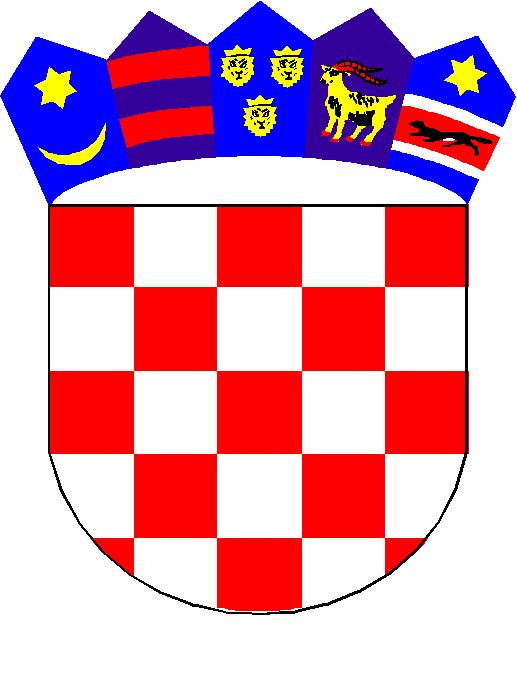 	REPUBLIKA HRVATSKA	VARAŽDINSKA ŽUPANIJA	OPĆINA VIDOVEC	OPĆINSKO VIJEĆEKLASA: 310-02/22-01/03URBROJ: 2186-10-01/1-22-01Vidovec, 30. rujna 2022.Na temelju Zakona o zaštiti od svjetlosnog onečišćenja („Narodne novine“ br.14/19), Pravilnika o zonama rasvijetljenosti, dopuštenim vrijednostima rasvjetljenja i načinima upravljanja rasvjetnim sustavima („Narodne novine“ br. 12/20) i  članka 31. Statuta Općine Vidovec („Službeni vjesnik Varaždinske županije“ broj 20/21), Općinsko vijeće Općine Vidovec na svojoj 12. sjednici održanoj dana 30. rujna 2022. godine, donijelo jeODLUKUo gašenju javne rasvjete na području općine VidovecČlanak 1.	Donosi se Odluka o gašenju javne rasvjete na području općine Vidovec u vremenu od 00,00 do 04,00 sata.	Ovlašćuje se općinski načelnik za provođenje mjera u svrhu smanjenja troškova električne energije za javnu rasvjetu. Članak 2.Ova Odluka stupa na snagu prvi dan od dana objave u Službenom vjesniku Varaždinske županije.OPĆINSKO VIJEĆE OPĆINE VIDOVEC                    PREDSJEDNIK        Krunoslav Bistrović